CLASS 5 – INSTRUCTIONSWEEK 8 – May 4 – May 8REVISION (ponovitev)Na spodnji povezavi najdeš delovni list z različnimi športi. Najprej oštevilči sličice, nato napiši PLAY, DO, GO z vsemi športi. Ne pozabi: PLAY uporabljamo s športi z žogo, GO s športi, ki se končajo na –ING, DO z ostalimi športi. Ko končaš klikni finish in check my results.https://www.liveworksheets.com/fu364628byV Mežici se odvija maraton, na katerem nastopa veliko tekačev. V cilj pridejo takole:1.Marko, 2. Tine, 3. Marta, 4. Karli, 5. Simona, 6. Marija., 7. Anka, 8. Franci, 9. Milan, 10. Sebastjan, 11. Miroslava, 12. Nada, 13. Valerija, 14. Oto.V zvezek zapiši vrstni red v angleščini: Npr. Marko is the first. Pomoč: vrstilne števnike najdeš v učbeniku na str. 70.V zvezek zapiši stavke o naslednjih geografskih imenih (pomoč: učbenik str. 78):Blejsko jezero, Mežiška dolina, Smrekovec, Jadransko morje, Meža, Tromostovje, Postojnska jama, Gorna, Triglavska jezera, Sava, Mislinjska dolina, Črno morje, Peca, Škocjanske jame, Štalekarica. Npr.: Volinjak is a hill. Ne pozabi: IS za ednino, ARE za množino.READING COMPREHENSION (bralno razumevanje)Učb. 83/1.b, 1.c Preberi besedilo, v slovarju preveri besede, ki jih ne razumeš, preriši tabelo v zvezek in jo izpolni. Nato poveži povedi in jih zapiši v zvezek.DZ 83/12.a, 12.b – v okvirčke vpiši letni čas, o katerem govoi besedilo, nato napiši ime letnega časa ob trditve. LISTENING COMPREHENSION (slušno razumevanje)Učb. str. 85 – poslušaj pesem in jo zapoj. Če do posnetka ne moreš dostopati v učbeniku, jo najdeš na tej povezavi:https://www.youtube.com/watch?v=MrHxhQPOO2cIn naj tako kot v pesmi tudi tebi po vsakem dežju posije sonce!Have fun doing English Exercises.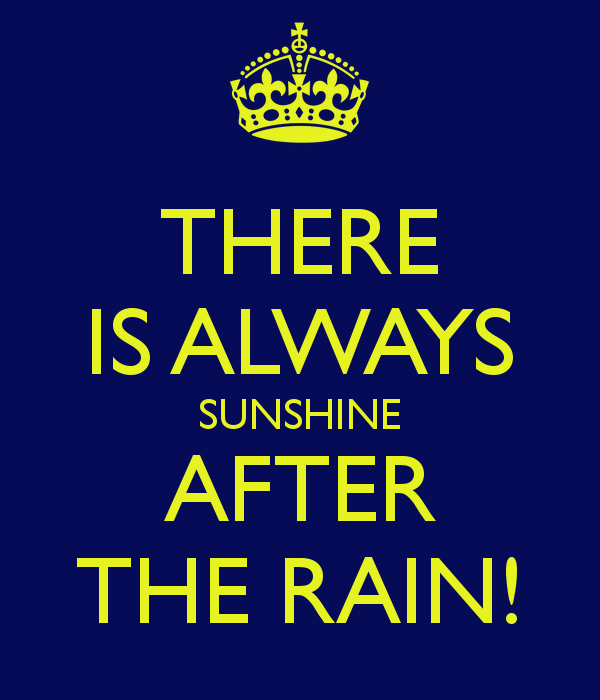 Your English teacher